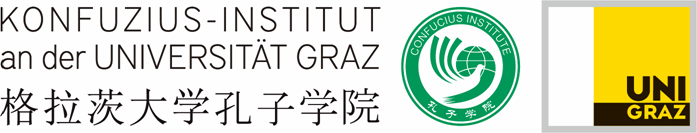 奥地利格拉茨大学孔子学院大学汉语课程B1/1级入学水平测试注  意本次考试分四部分汉字（30’）   阅读（40’） 书写（15’）  口语（15’）  全部考试约45分钟姓名：                                                                分数：  奥地利   格拉茨                                         奥地利格拉茨大学孔子学院     编制汉字      分数  （30’）请读下列汉字，认识的打√ ，不认识的打O。二、阅读   分数（40’）    第一部分：选择(2’X5)A突然  	B啤酒		C主要		D迟到	E声音	她说话的（      ）多好听啊！快起来刷牙洗脸，要（     ）了。服务员，再给我们拿两瓶（     ）。教室里怎么（     ）变得这么安静？这个节目（     ）是讲中国茶文化的。第二部分：完成对话。(2’X5)我还是出了地铁再给你打电话吧。才到中国没多长时间，你就学会用筷子了，真不错。医生，除了每天吃药，还需要注意什么？我大学同学王进，和我关系一直很不错的那个。是啊，马上就要到春天了，还没下过雪呢。你和小西中间的人是谁？				（	）  今年北京的冬季一点儿都不冷。  			（	） 一开始我也觉得很难，后来练习得多了就好了。（	） 喂，你声音再大点儿，我听不清楚。    		（	）多休息，少运动，下周再过来检查一下你的脚。（	）阅读理解(2’X10)现在很多孩子喜欢在电脑上玩儿游戏，虽然这会给他们带来很多快乐，但如果他们玩儿的时间太长，不但会影响学习，还会影响身体健康。
	★ 这段话主要想告诉我们，孩子： A . 要常上网  B . 应先完成作业  C . 不该长时间玩儿游戏每个人都有“三天”，它们是昨天、今天和明天。昨天已经过去，明天还没到来。我们只有在今天好好努力，明天才会更好。
	★ 根据这段话，可以知道： A . 机会不等人  B . 今天很重要  C . 不要忘记过去你好，我是628房间的客人，刚才出门时把房卡忘在房间里了，你能帮我开一下门吗？
	★ 他怎么了？ A . 关不上门  B . 进不去房间  C . 找不到信用卡我去年在你们这儿照过照片，朋友们都说照得不错，我自己也很满意，所以这次照结婚照，我第一个就想到你们了。
	★ 他最可能在哪儿？ A . 商店  B . 电影院  C . 照相馆中国有个词叫“夫妻脸”，意思是说丈夫和妻子在一起时间长了，就会长得越来越像。你身边有没有这样的夫妻呢？
	★ 夫妻在一起久了，会： A . 习惯一样  B . 看起来很像  C . 长得越来越好看米饭马上就好，我准备一下碗筷就可以吃饭了。儿子，你过来帮我把羊肉放到桌上去，小心点儿，盘子很热。
	★ 说话人让儿子做什么？ A . 拿羊肉  B . 拿鸡蛋  C . 买面条儿很多时候，我们会认为有些事情太难，自己不可能完成，所以不愿意去做。其实，难还是不难，只有做了才知道。总是担心这个、担心那个，我们就会错过很多机会。
	★ 人们不愿意去做一些事情，是因为： A . 怕花时间  B . 觉得太难   C . 怕别人生气小钱，这是今天新来的同事王汉。你先带他在公司走走，了解了解工作环境，然后再带他认识一下其他同事。
	★ 关于王汉，可以知道什么？ A . 第一天上班  B . 对人很热情  C . 在国外留学过对不起，小姐，我的手机没电了。我现在有点儿急事，能借您的手机打个电话吗？
	★ 说话人想做什么？ A . 找铅笔  B . 借手机  C . 离开这里今天的课后作业是要求大家用黑板上的这些词，介绍一个自己最喜欢的中国节日。
	★ 作业要求介绍什么？ A . 一种饮料  B . 一段历史  C . 一个节日三、写作：连词成句       分数(15’)例如： 好       你       吗？                     你好吗  ？         1.  你每天  花   画画儿 多长时间  练习                                                     ？  2. 这些鸟    北方  是从  的 飞来                                                    。  3.我  附近 体育馆  住在                                                   。  4.被他 那辆  卖  了  车                                               。   5.打扫得  很  街道 干净                                               。   四、口语     分数(15’)1. 请描述一次你的旅游经历。(15’)CharactersPronunciationMeaningCharactersPronunciationMeaning你√ （Yes, I know the word）√摔跤O (No, I can’t read it)O加油管理气温检查零下胳膊累医药费帮忙马上建议倒霉导游小偷机票结果农民博物馆蔬菜结业变化聚餐地图进步辛苦热情方便声调技术不见不散